Research Protocol (GREATER THAN LOW RISK (GTLR) / NON CLINICAL TRIAL)Protocol Title: Educational intervention related to nursing care of haemophilia patientsVersion number and date: v1, 23 Aug 2023Ethics Statement:The study will be conducted in accordance with the National Statement on Ethical Conduct in Human Research (2007) (Link to National Statement) , the CPMP/ICH Note for Guidance on Good Clinical Practice (Link to CPMP/ICH ) and consistent with the principles that have their origin in the Declaration of Helsinki. Compliance with these standards provides assurance that the rights, safety and well-being of trial participants are respected. SUMMARYBACKGROUND AND INTRODUCTIONHAEMOPHILIA BACKGROUNDHaemophilia is a rare blood disorder that is typically congenital, X-linked and recessive in nature. The condition arises from a deficiency or dysfunction of clotting factor VIII (haemophilia A) or factor IX (haemophilia B) (George et al., 2017; George et al., 2021). The cardinal manifestation of haemophilia is recurrent joint bleeding (Haemarthrosis) and these bleeds either occur spontaneously or in response to trauma (George et al., 2017; George et al., 2021). Spontaneous bleeds are common in severe Haemophilia (factor VIII activity <1% of normal value), uncommon in moderate Haemophilia (factor VIII activity 1-5% of normal value), and rare in mild Haemophilia (factor VIII activity 5 to <40% of normal value) (George et al., 2021). Development of arthropathy may ensue as a result of repeated joint bleeds (George et al., 2021). The mainstay of Haemophilia treatment involves intravenous administration of exogenous factor to prevent bleeding 1-3 times a week (George at al., 2017). Factor infusions may also be required on-demand to treat bleeding episodes (George at al., 2017).  Another mainstream treatment option specifically for Haemophilia A involves administration of Ecuzimab, a subcutaneous factor VIII-mimetic bispecific monoclonal antibody (George et al., 2021).  Exogenous factor replacement presents various clinical difficulties including frequent injections, difficulty accessing veins and risk of inhibitor formation (Okaygoun et al., 2021). These difficulties can impact adversely on treatment concordance and quality of life for those with haemophilia (Okaygoun et al., 2021). George et al. (2017) note that exogenous factor replacement can be problematic as it contributes to rapid increases and decreases in factor results, which can affect activities of daily living. More recently, many clinical trials have explored the effect and efficacy of adeno-associated virus (AAV) gene therapy as a treatment option for Haemophilia (George et al., 2017; George et al., 2021).Education of patients with Haemophilia is paramount, including in Australia (Smith, 2017). This education involves a multidisciplinary approach and the nurse is a critical team member (Smith, 2017). Nurses are able to provide education on key self-management aspects such as how to prevent a bleed and advice in relation to physical activities (Smith, 2017). In regards to nursing education, there are currently three levels of nursing registration in Australia: Enrolled Nurse (EN), Registered Nurse (RN), and Nurse Practitioner (NP) (Wang, 2016). An EN is required to complete 12-18 months of full-time study prior to registration and performs care in a range of clinical settings under the supervision of the Registered Nurse (Wang, 2016). An RN completes 3 to 3.5 years of full-time study prior to registration and is responsible for aspects such as provision of patient care, staff management, and promotion of health and wellness (Wang, 2016). An NP is an RN who has completed a relevant master’s degree (Wang, 2016). The NP works in a designated practice area and performs roles such as prescription of medications, making patient referrals to other professionals, and requesting diagnostic interventions (Wang, 2016).RATIONALE FOR PERFORMING THE STUDYThere is a need for an improvement in nurses’ application of evidence-based practice and research in caring for patients with haemophilia. Nurses continue to struggle in applying current research when caring for patients with haemophilia (Khair et al., 2016). Similarly, Ballmann and Ewers (2022) conclude that there is currently a lack of theory-guided, systematic and evidence-based approaches in attending to educational needs of patients with bleeding disorders.  Nurses who care for patients with bleeding disorders require improved authorisation, qualification and resources in providing patient education (Ballmann & Ewers 2022). This improvement will facilitate quality haemophilia care. HYPOTHESISHaemophilia-specific education will provide a worthwhile enhancement to the competency and confidence of nursing staff when caring for patients with haemophilia.STUDY OBJECTIVES / AIMSPRIMARY OBJECTIVESTo assess nursing competence in caring for patients with haemophilia.  SECONDARY OBJECTIVESTo measure nursing confidence in caring for patients with haemophilia. STUDY DESIGNDESIGN / STUDY TYPEThis study is an open-label, randomised controlled trial. Participants will be randomised to the educational intervention or control group (1:1). EXPECTED PARTICIPANT NUMBERSRecruitment will occur from 11th September to 9th October 2023. Expected number of participants is 34 (17 per group).TIME PERIOD OF THE STUDYENDPOINTSPRIMARY ENDPOINTThe amount of change in competence scores between baseline and the post-intervention assessment will be compared between the two randomised groups and reported as a mean between-group difference with a 95% confidence interval. SECONDARY ENDPOINTThe amount of change in confidence scores between baseline and the post-intervention assessment will be compared between the two randomised groups and reported as a mean between-group difference with a 95% confidence interval.CENTRES (STUDY SITES)STUDY PARTICIPANTSINCLUSION CRITERIACurrent nursing Australian Health Practitioner Regulation Agency (AHPRA) registrationWillingness to provide informed consent Willingness to participate and comply with the study requirementsEXCLUSION CRITERIANursing students Nursing staff with high confidence when caring for haemophilia patientsKEY ELEMENTS OF RECRUITMENT (AS PER NS)Who will be recruited? RPAH nursing staffHow will participants be identified and recruited? Study will be advertised via posters and the RPAH intranet page. Advertisements will contain a link and QR code to the REDCap consent form and Patient Information Sheet, and the Principal Investigator’s contact details. Potential participants that contact the Principal Investigator will be sent a recruitment email containing the Participant Information Sheet and link to the REDCap consent form. After completing the REDCap eConsent form, participants will be required to complete a survey assessing study eligibility. The eConsent form will terminate the ability for potential participants to enrol after 100 participants have enrolled.Will the potential participants be screened? The only screening will be the REDCap survey assessing study eligibility, as discussed above. What is the impact of any relationship between researchers and potential participants on recruitment? The researcher may be a work peer of the study participants but no participants will be in a subordinate role such as manager/staff. How will the recruitment strategy facilitate obtaining the consent of participants? Posters and the intranet advertisement contain information about the study, link and QR code to the eConsent form, and contact details of the Principal Investigator. The use of advertisements will allow more potential participants to be aware of the study and the use of an eConsent form will make it easier for potential participants to enrol for the study.How will the recruitment strategy ensure that participants can make an informed decision about participation? All information about the study is provided on the Participant Information Sheet to ensure consent is informed. Contact details of the Principal Investigator are provided in recruitment email and advertisements. Potential participants with any questions are able to contact the Principal Investigator prior to signing the eConsent form.Are there any risks associated with the recruitment strategy for potential participants or for the viability of the project? NoSTUDY LIMITATIONSThe study outcome measures are nursing competence and confidence. The brief multiple-choice questionnaire may capture an indication of competence but will not provide a detailed perspective on this. It is also unknown as to whether an increase in nursing confidence will translate to improved application of evidence-based care of haemophilia patients. STUDY PROCEDURESINVESTIGATION PLANThe study site is Royal Prince Alfred Hospital (RPAH). Potential participants will be invited to participate in the study via poster advertisements (displayed around RPAH) and an RPAH Intranet advertisement. The recruitment period is 11th September to 9th October 2023. Potential participants are required to complete the REDCap Eligibility Criteria survey. If participants fit the eligibility criteria, they will be required to complete the Baseline Characteristics survey on REDCap. If they are deemed eligible, they will progress to complete the baseline competence and confidence questionnaires. Participants will be randomised to the educational intervention or control group (1:1). Simple randomisation and concealed allocation will be achieved using a computer-generated random number system. Participants will be notified of their study group via email. Participants will have 2 weeks to complete the educational intervention. Participants will be required to repeat the assessments 2 weeks after randomisation.   Start of data collection will occur concurrently with start of recruitment as the initial assessments will be performed upon recruitment. Data collection will finish at the beginning of November 2023 after the assessments for the second timepoint have been completed.Nursing competency will be assessed via a questionnaire consisting of 18 multiple-choice questions (appendix 1) relating to the application of evidence-based practice when caring for patients with haemophilia. Nursing confidence will be assessed using a Likert scale (appendix 2). The educational intervention group will be provided with a recorded 30–60 minute PowerPoint presentation via Microsoft Teams. Participants will have 2 weeks to review the presentation before completing the follow-up assessments. The educational presentation will include information, graphics and visual aids relevant to best practice nursing care of haemophilia patients. Participant access of the educational intervention will be monitored and participants will be followed up to complete the educational intervention if necessary. Additionally, participants will be sent two automated reminder emails to review the presentation, at the end of the 1st and 2nd weeks of access.The control group will not receive any educational intervention for the duration of the study. At the end of the study, the educational intervention will be shared with the control group. INFORMATION AND CONSENTPoster and RPAH Intranet advertisements will contain a link and QR code to the REDCap eConsent form and Participant Information Sheet. Contact details of Principal Investigator will be included on PIS, recruitment email, and advertisements to allow individuals to contact the Principal Investigator if any clarification or further information is required.  Contact details of the SLHD Ethics Committee will also be provided on the advertisements. Consent is to be documented on the REDCap eConsent form using electronic signature. The Principal Investigator will countersign once the participant has signed the REDCap eConsent form. OUTCOMESDEFINITION OF OUTCOMESNursing competence measured as the result from the multiple-choice questionnaire. Nursing confidence measured as the result from the Likert scale of 0-10. STATISTICAL CONSIDERATIONS	SAMPLE SIZE OR POWER CALCULATIONBased on the results of a previous survey of 8 nurses, a 2-point improvement on a 10-point scale was used in the calculation (smallest worthwhile effect of 2). Standard deviation calculated as 2, alpha nominated as 0.05, and beta nominated as 0.80. Sample size calculated as 34 participants (17 per group).PROVIDE A DETAILED ANALYSIS PLANAny differences noted in baseline characteristics that the investigator considers significant enough to influence the outcome of the results will be commented on. If the baseline characteristic is known to be prognostic of outcome, it will be adjusted for in the analysis. If at the end of the study period missing data is identified, two reminders email will be sent, a week apart. Change in competency questionnaire scores and Likert confidence scores at each of the two timepoints will be analysed as between-group differences with 95% confidence intervals. An intention to treat analysis will be applied, i.e., all subjects for whom outcome measures are available will be analysed in the groups to which they were originally randomised.DATA COLLECTION AND CONFIDENTIALITY AND STORAGE AND ARCHIVING OF STUDY       SYSTEMSAll data collected will be stored within REDCap. Personally identifiable information will be collected including names and signatures on the eConsent form. The electronic consent forms obtained via eConsent will be stored within the file repository of the REDCap project separate to the study data to ensure participant privacy. Participant email addresses are required to be collected to send out REDCap links to the assessments. Email addresses, signatures, and names are marked as an identifier within REDCap to prevent them from being exported with any data. Additionally, the hidden action tag (@HIDDEN-FORM) has been utilised to ensure that the email addresses are only visible to the system. Data is to be stored and retained for seven years following study completion. Data will be archived in alignment with the REDCap SLHD server standard procedures. Only the Principal Investigator will have user rights to this database and information. The database information will be accessed to allow for analysis of results which will be subject to statistical procedures.RESEARCH DATA MANAGEMENT PLANProvided in a separate document. See attached.ETHICS AND PROTOCOL AMENDMENTSStudy activities will not commence until ethics and governance approval for Royal Prince Alfred Hospital is attained. Updated study documents will be subject to review and approval by the ethics committee before use. PUBLICATION & INTELLECTUAL PROPERTY Overall study results may be published and disseminated to the clinicians by multidisciplinary meetings, hospital grand rounds, seminars and conferences. The Coordinating Principal Investigator will establish the authorship order. Participants will be informed regarding the results of the study via the contact email provided upon recruitment to the study. This is outlined in the Participant Information and Consent Form. REFERENCESBallmann, J., & Ewers, M. (2022) Nurse‐led education of people with bleeding disorders and their caregivers: A scoping review, Haemophilia, 28(6), 153-163. doi:10.1111/hae.14629. George, L. A., Monahan, P. E., Eyster, M.E., Sullivan, S. K., Ragni M. V., Croteau, S. E., Rasko, J. E. J., Recht, M., Samelson-Jones, B. J., MacDougal, A., Jaworski, K., Noble, N., Curran, M., Kuranda, K., Mingozzi, F., Chang, T., Reape, K. Z., Anguela, X. M., High, K.A. (2021). Multiyear Factor VIII Expression after AAV Gene Transfer for Hemophilia A. The New England Journal of Medicine, 385(21), 1961-1973. doi:10.1056/NEJMoa2104205.George, L. A., Sullivan, S. K., Giermasz, A., Rasko, J. E. J., Samelson-Jones, B. J., Ducore, J., Cuker, A., Sullivan, L. M., Majumdar, S., Teital, J., McGuinn, C. E., Ragni, M. V., Luk, A. Y., Hui, D., Wright, J. F., Chen, Y., Lui, Y., Wachtel, K., Winters, A., …  High, K.A. (2017). Hemophilia B Gene Therapy with a High-Specific-Activity Factor IX Variant. The New England Journal of Medicine, 377(23), 2215-2227. doi:10.1056/NEJMoa1708538.Khair, K., Abu-Riash, M., Acerbi, A. C., Beijlevelt, M., Floros, G., Li, K., Rakic, L., Mbele, B.,   Shoemark, R., Munn, J. (2016). Haemophilia nursing practice: A global survey of roles and Responsibilities. The Journal of Haemophilia Practice, 3(2), 29–33. doi:10.17225/jhp00078.Smith, J. (2017). Development, implementation, evaluation and validation of a haemophilia nurses’ education program in South Africa Journal of Biomedical Science (Publication No. 20103001) [Doctor of Philosophy, The University of Notre Dame Australia]. Google Scholar. Wang, C. C. (2016) Closing the gap in nursing education: Comparing nursing registration systems in Australia and China, Chinese Nursing Research, 3(1), 1-6. https://doi.org/10.1016/j.cnre.2016.03.001.LIST OF ABBREVIATIONSAPPENDICES Appendix 1 – Competency QuestionnaireAppendix 2 – Confidence Scale1) On a scale of 0-10, how confident are you in providing evidence-based nursing care for patients with Haemophilia? 0 is not confident at all 10 is extremely confident. 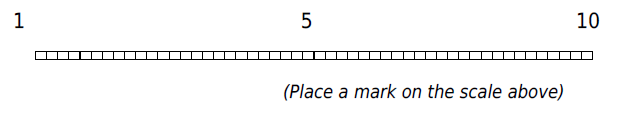 Protocol NumberStudy TitleEducational intervention related to nursing care of haemophilia patientsCoordinating Principal InvestigatorDr. Mark ElkinsSignature: Date: 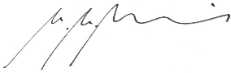 23 Aug 2023Protocol Authors (Co-investigators)Mr. Miles Kenny Protocol TitleEducational intervention related to nursing care of haemophilia patients ObjectivesPrimary objective:To measure the effect of an educational intervention in enhancing nursing competence when caring for patients with haemophilia Secondary objective:To measure the effect of an educational intervention in enhancing nursing confidence when caring for patients with haemophilia Study designOpen-label, randomised controlled trialPlanned sample size34 participantsSelection criteriaThe study will include nursing staff who are willing to engage and comply with the study procedures and have the capacity to give consent. The study will exclude nursing students and nursing staff who rate themselves as highly confident in caring for patients with haemophilia.Study ProcedureAfter enrolment, participants will complete baseline assessments of competence and confidence to manage patients with haemophilia. They will then be randomised to the educational intervention group or control group (1:1). The intervention group will receive an educational intervention after randomisation, in the form of a recorded PowerPoint presentation via Microsoft Teams. The participants will have 2 weeks to review the presentation before being prompted to complete the follow-up assessments.The control group will not receive the educational intervention. All participants will then repeat the above assessments of competence and confidence. Statistical considerationsSample size calculation:Based on the results of a previous survey of 8 nurses, a 2-point improvement on a 10-point scale was used in the calculation (smallest worthwhile effect of 2). Standard deviation calculated as 2, alpha nominated as 0.05, and beta nominated as 0.80. Sample size calculated as 34 participants (17 per group).Analysis plan:Change in competency questionnaire scores and Likert confidence scores at each of the two timepoints will be analysed as between-group differences with 95% confidence intervals. An intention to treat analysis will be applied, i.e., all subjects for whom outcome measures are available will be analysed in the groups to which they were originally randomised.Time Period of Data CollectionRecruitment from 11th September to 09th October 2023. Data collection from 11th September 2023 to early November 2023.Duration of the Study7 monthsTaskStart DateEnd Date Ethics SubmissionStart Aug 2023Mid Aug 2023Ethics Review and ApprovalMid Aug 2023Start Sep 2023RecruitmentStart Sep 2023Start Oct 2023Conduction of educational intervention Start Oct 2023End Oct 2023Collection of dataStart Sep 2023Start Nov 2023Analysis of DataStart Nov 2023Start Dec 2023Publication Draft Start Dec 2023Start Feb 2024Submission of Publications and Final ReportsStart Feb 2024Start Mar 2024Site Name/sRoyal Prince Alfred HospitalSite Contact/InvestigatorMiles KennyPublic Health Organisation (PHO)Yes Study Proceduresrecruitment, data collection, data analysis AbbreviationDefinitionAHPRAAustralian Health Practitioners Regulation AgencyA/Prof Associate ProfessoreConsentElectronic consentICHInternational Council for HarmonisationLNRLow or Negligible RiskNS National Statement PISParticipant Information SheetRPAHRoyal Prince Alfred HospitalSLHDSydney Local Health District